         Муниципальное бюджетное общеобразовательное учреждение  «Лицей №2»«Были подведены итоги, вручены награды особо отличившимся»ПРЕСС – РЕЛИЗ22 февраля .        Контактная информация: МБОУ « Лицей №2»          Контактное лицо: Федотова Ж.А.          Телефон: (8352) 62-27-95,факс: (8352) 62-35-06           Е-mail:  licey2_70@mail.ru  22 февраля в МБОУ «Лицей №2» состоялись торжества, посвященные закрытию месячника оборонно-массовой, патриотической и спортивной работы.  Торжества проходили в актовом зале.  Были подведены итоги, вручены награды особо отличившимся участникам месячника. А Блестящим подарком для всех присутствующих в зале был концерт Симфонического оркестра  Чувашской государственной академической симфонической  капеллы, под управлением профессора Мориса Яклашкина.Среди почетных гостей праздника был первый директор школы - Русин Валентин Алексеевич.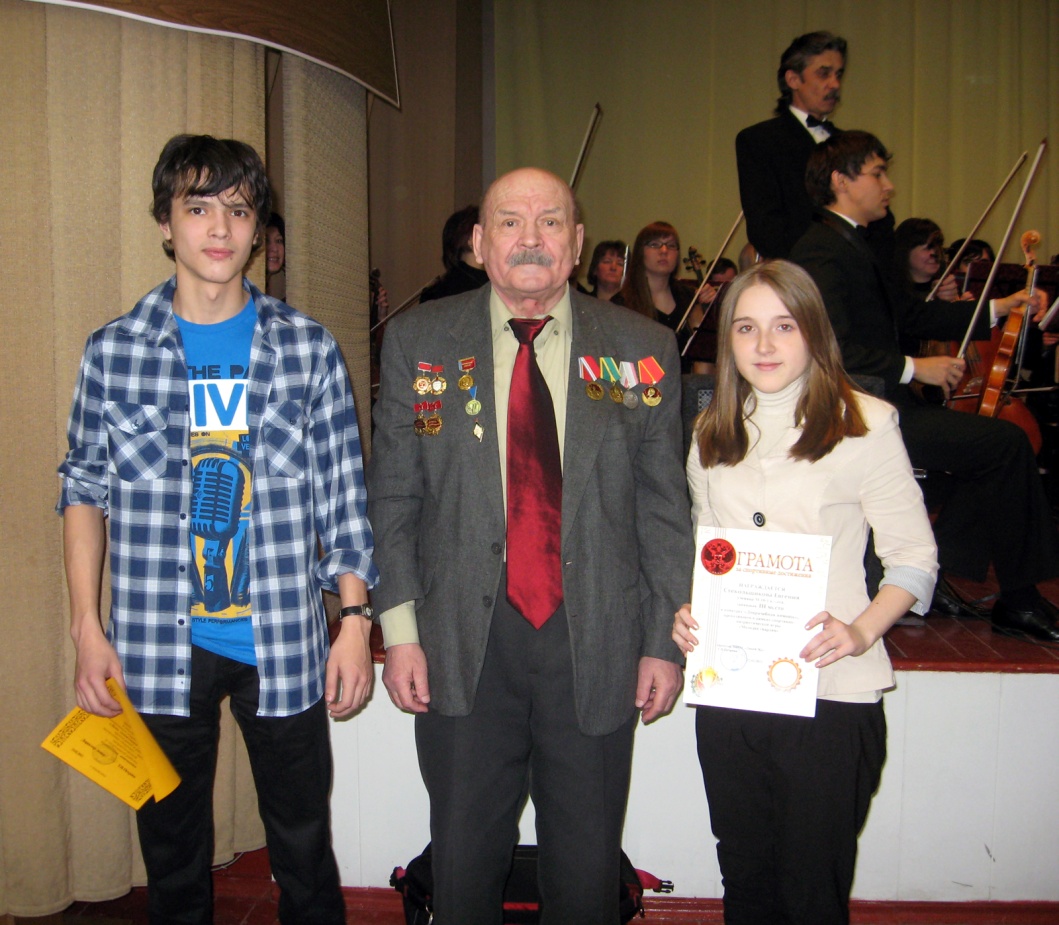 